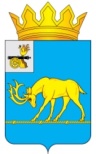 МУНИЦИПАЛЬНОЕ ОБРАЗОВАНИЕ «ТЕМКИНСКИЙ РАЙОН» СМОЛЕНСКОЙ ОБЛАСТИТЕМКИНСКИЙ РАЙОННЫЙ СОВЕТ ДЕПУТАТОВР Е Ш Е Н И Еот 28 февраля 2023 года                                                                                            №17 Об установлении  порядка учета предложений и участия граждан в обсуждении проекта решения Темкинского районного Совета депутатов «О внесении изменений в Устав муниципального образования «Темкинский район» Смоленской области (новая редакция)»В соответствии с Федеральным законом от 06.10.2003 № 131-ФЗ                         «Об  общих   принципах    организации   местного   самоуправления    в  Российской  Федерации», Уставом муниципального образования                 «Темкинский район» Смоленской области (новая редакция) (с изменениями), решением Темкинского районного Совета депутатов от 30.04.2021 №30 «Об утверждении Положения об организации и проведении публичных слушаний в муниципальном образовании «Темкинский район» Смоленской области», решением постоянной комиссии по законности и правопорядку   Темкинский районный Совет депутатов р е ш и л:1. Опубликовать в районной газете «Заря», разместить на официальных сайтах Администрации муниципального образования «Темкинский район» Смоленской области и Темкинского районного Совета депутатов проект решения Темкинского районного Совета депутатов «О внесении изменений в Устав муниципального образования «Темкинский район» Смоленской области (новая редакция)» (далее – проект решения) согласно приложению.  2. Установить следующий  порядок учета предложений и участия граждан в обсуждении проекта решения:1) прием предложений граждан по проекту решения до 21.03.2023 года (включительно):-  в письменной форме по адресу: 215350 Смоленская область, с. Темкино, ул. Ефремова, д.5, Темкинский районный Совет депутатов;- в электронном виде через портал обратной связи официального сайта Темкинского районного Совета депутатов;2)   анализ поступивших предложений  граждан.3. Назначить публичные слушания по проекту решения на  24.03.2023 года                в 10.45 по адресу: 215350 Смоленская область, с. Темкино, ул. Ефремова, д.5, кабинет Председателя Темкинского районного Совета депутатов.4. Настоящее решение вступает в силу со дня его официального опубликования в  районной газете «Заря».5. Контроль за исполнением настоящего решения возложить на постоянную комиссию по законности  и  правопорядку (председатель А.Ф. Горностаева)    Председатель Темкинского районного Совета депутатов                                                                    Л.Ю.ТерёхинаПриложение к решению Темкинского районного Совета депутатов от 28.02.2023 года №17ПроектМУНИЦИПАЛЬНОЕ ОБРАЗОВАНИЕ «ТЕМКИНСКИЙ РАЙОН» СМОЛЕНСКОЙ ОБЛАСТИТЕМКИНСКИЙ РАЙОННЫЙ СОВЕТ ДЕПУТАТОВР Е Ш Е Н И Еот __  ______ 2023 года                                                                                                 № О   внесении   изменений   в  Устав муниципального  образования  Темкинский   район» Смоленской области (новая редакция) В целях приведения Устава муниципального образования                            «Темкинский  район»  Смоленской области  (новая редакция)    (с изменениями)   в соответствие с  нормами Федерального  закона от 06.10.2003 № 131-ФЗ                     «Об общих принципах организации местного самоуправления в Российской Федерации» (с изменениями и дополнениями), областного закона от  30.10.2014 № 141-з «О закреплении за сельскими поселениями Смоленской области отдельных вопросов местного значения» (с изменениями и дополнениями)  Темкинский районный Совет депутатов р е ш и л:1. Внести в Устав  муниципального  образования  «Темкинский  район» Смоленской области (новая редакция) (в редакции решений Темкинского  районного Совета депутатов от 14 февраля 2006 года № 8,                                               от 5 апреля 2006 года  № 31, от 17 октября 2006 года № 82, от 30 марта 2007 года № 24, от 12 сентября 2007 года № 65, от 28 февраля 2008 года № 19,                                  от 24 апреля 2009 года № 34, от 23 июля 2010 года № 87, от 22 июля  2011 года       № 58, от 25 ноября 2011 года № 100, от 25 мая 2012 года № 54,                                                            от 28 марта 2014 года  № 25, от 12 января 2015 года № 1,                                            от 29 мая 2015 года № 43, от 28 октября 2016 года № 102,                                                  от 28 апреля 2017 года № 43, от 20 февраля 2018 года № 15,                                           от 30 ноября 2018 года № 110, от 20 декабря 2019 года № 130, от 9 октября 2020 года № 92, от 30 августа 2021 года № 54, от 28 октября 2022 года № 78)  следующие изменения: часть 1 статьи 6 изложить в следующей редакции:«1. Изменение границ муниципального района, преобразование муниципального района осуществляется областным законом в соответствии с требованиями, предусмотренными статьями 11-13 Федерального закона             «Об общих принципах организации местного самоуправления в Российской Федерации».»;пункт 34 части 1 статьи 7 изложить в следующей редакции:«34) присвоение адресов объектам адресации, изменение, аннулирование адресов, присвоение наименований элементам улично-дорожной сети (за исключением автомобильных дорог федерального значения, автомобильных дорог регионального или межмуниципального значения), наименований элементам планировочной структуры в границах межселенной территории муниципального района, изменение, аннулирование таких наименований, размещение информации в государственном адресном реестре;»;пункты 35-39 части 1 статьи 7 признать утратившими силу;  3) статью 7 дополнить частью 1.2 следующего содержания:«1.2. К вопросам местного значения муниципального района, решаемым органами местного самоуправления муниципального района на основании части 4 статьи 14 Федерального закона «Об общих принципах организации местного самоуправления в Российской Федерации» на территории сельских поселений, входящих в состав муниципального района, относятся:1) организация библиотечного обслуживания населения, комплектование и обеспечение сохранности библиотечных фондов библиотек сельских поселений;2) организация использования, охраны, защиты, воспроизводства городских лесов, лесов особо охраняемых природных территорий, расположенных в границах населенных пунктов сельских поселений;3) утверждение генеральных планов сельских поселений, правил землепользования и застройки, утверждение подготовленной на основе генеральных планов сельских поселений документации по планировке территории, выдача градостроительных планов земельных участков, расположенных в границах сельских поселений, выдача разрешений на строительство (за исключением случаев, предусмотренных Градостроительным кодексом Российской Федерации, иными федеральными законами), разрешений на ввод объектов в эксплуатацию при осуществлении строительства, реконструкции объектов капитального строительства, расположенных на территории сельских поселений, утверждение местных нормативов градостроительного проектирования сельских поселений, резервирование земель и изъятие земельных участков в границах сельских поселений для муниципальных нужд, осуществление муниципального земельного контроля в границах сельских поселений, осуществление в случаях, предусмотренных Градостроительным кодексом Российской Федерации, осмотров зданий, сооружений и выдача рекомендаций об устранении выявленных в ходе таких осмотров нарушений, направление уведомления о соответствии указанных в уведомлении о планируемом строительстве параметров объекта индивидуального жилищного строительства или садового дома установленным параметрам и допустимости размещения объекта индивидуального жилищного строительства или садового дома на земельном участке, уведомления о несоответствии указанных в уведомлении о планируемом строительстве параметров объекта индивидуального жилищного строительства или садового дома установленным параметрам и (или) недопустимости размещения объекта индивидуального жилищного строительства или садового дома на земельном участке, уведомления о соответствии или несоответствии построенных или реконструированных объекта индивидуального жилищного строительства или садового дома требованиям законодательства о градостроительной деятельности при строительстве или реконструкции объектов индивидуального жилищного строительства или садовых домов на земельных участках, расположенных на территориях сельских поселений, принятие решения об изъятии земельного участка, не используемого по целевому назначению или используемого с нарушением законодательства Российской Федерации, осуществление сноса самовольной постройки или ее приведение в соответствие с установленными требованиями в случаях, предусмотренных Градостроительным кодексом Российской Федерации;4) принятие решений о создании, об упразднении лесничеств, создаваемых в их составе участковых лесничеств, расположенных на землях населенных пунктов сельских поселений, установлении и изменении их границ, а также осуществление разработки и утверждения лесохозяйственных регламентов лесничеств, расположенных на землях населенных пунктов сельских поселений;5) осуществление мероприятий по лесоустройству в отношении лесов, расположенных на землях населенных пунктов сельских поселений;6) организация и осуществление мероприятий по территориальной обороне и гражданской обороне, защите населения и территории сельских поселений         от чрезвычайных ситуаций природного и техногенного характера;7) создание, содержание и организация деятельности аварийно-спасательных служб и (или) аварийно-спасательных формирований на территории сельских поселений;8) осуществление муниципального лесного контроля;9) оказание поддержки социально ориентированным некоммерческим организациям в пределах полномочий, установленных статьями 31.1 и 31.3 Федерального закона от 12 января 1996 года № 7-ФЗ «О некоммерческих организациях»;10) участие в соответствии с федеральным законом в выполнении комплексных кадастровых работ;11) принятие решений и проведение на территории сельских поселений мероприятий по выявлению правообладателей ранее учтенных объектов недвижимости, направление сведений о правообладателях данных объектов недвижимости для внесения в Единый государственный реестр недвижимости.»;          4) пункт 52 части 1 статьи 29 признать утратившим силу;5) часть 1 статьи 29 дополнить пунктами 53-58 следующего содержания:53) сохранение, использование и популяризация объектов культурного наследия (памятников истории и культуры), находящихся в собственности муниципального района, охрана объектов культурного наследия (памятников истории и культуры) местного (муниципального) значения, расположенных на территории муниципального района;54) организация использования, охраны, защиты, воспроизводства городских лесов, лесов особо охраняемых природных территорий, расположенных в границах населенных пунктов сельских поселений;55) принятие решений о создании, об упразднении лесничеств, создаваемых в их составе участковых лесничеств, расположенных на землях населенных пунктов сельских поселений, установлении и изменении их границ, а также осуществление разработки и утверждения лесохозяйственных регламентов лесничеств, расположенных на землях населенных пунктов сельских поселений;  56) осуществление мероприятий по лесоустройству в отношении лесов, расположенных на землях населенных пунктов сельских поселений;57) организация и осуществление мероприятий по территориальной обороне и гражданской обороне, защите населения и территорий сельских поселений         от чрезвычайных ситуаций природного и техногенного характера;58) принятие решений и проведение на территории сельских поселений мероприятий по выявлению правообладателей ранее учтенных объектов недвижимости, направление сведений о правообладателях данных объектов недвижимости для внесения в Единый государственный реестр недвижимости.»;7) часть 3 статьи 34 изложить в следующей редакции:«3. Муниципальные правовые акты могут быть обнародованы путем размещения на информационных стендах в общественных местах: здании   Администрации муниципального образования «Темкинский район» Смоленской области,  магазинах, домах культуры, а также на официальном портале Министерства юстиции Российской Федерации «Нормативные правовые акты в Российской Федерации» в информационно-телекоммуникационной сети «Интернет» (http://pravo-minjust.ru, http://право-минюст.рф, регистрация в качестве сетевого издания: Эл № ФС77-72471 от 05.03.2018).».2. Настоящее решение подлежит официальному опубликованию в районной газете «Заря» после государственной регистрации в Управлении Министерства юстиции Российской Федерации по Смоленской области и вступает в силу со дня его официального опубликования.Глава муниципального образования «Темкинский район»   Смоленской    областиПредседатель    Темкинского         районного    Совета    депутатовС.А. ГуляевЛ.Ю. Терёхина